6. G      TJA                UČENJE NA DALJAVO – 3. TEDEN (16.11. - 20.11.2020)1. Everyday things - učb. str 36, 38 in 130    Poimenujte stvari na slikicah in jih prepišite v zvezke ter prevedite.2. What have you got? – naštejte stvari, ki jih imate sami in nato tiste, ki jih nimate in bi jih želeli.      Uporabite strukturo:    *I have got ……    *But I haven’t got ……. and I would like to have it.    Enako tudi za brata ali sestro:    *She has got…..    *But she hasn’t got …..3. Facts about me      Po vzorcu iz učbenika str.33 naredite v zvezek miselni vzorec o sebi. Opremljen naj bo tudi s      kakšno sliko. Nato se naučite pripovedovati. Nalogo tudi poslikajte in mi jo pošljite na mail:    vida.lunka@os-cerknica.si4.  Določni in nedoločni členi: a   an   the   some   any      Nalogo vam bom razložila  na video konferenci.     Vaje: učb. str.42 / 4              DZ – str. 18, 19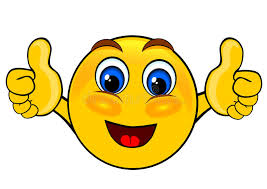 Uspešno delo, bodite zdravi in lep pozdrav, učiteljica, Vida Lunka